開南商工106學年度技職類科新生入學說明會程序單活動程序(請家長及學生依順序進行)進校在川堂領程序單引導進到B1階梯教室或活動中心座位區觀賞學校各科活動及得獎ppt主持人介紹參觀流程校長致詞、動態表演、學校特色及各科簡介參觀各科作品與技藝班成果展，並蓋章(科別順序自行決定)填寫程序單及抽獎資料及入學獎勵優惠說明(視參訪人數機動調整)抽獎活動會場分佈圖及蓋章區叁、參訪資料         姓名就讀國中班級連絡電話連絡電話家長電話曾參加過開南活動(請打v可複選)曾參加過開南活動(請打v可複選)□職業試探    □技藝班   □寒暑輔營   □無□職業試探    □技藝班   □寒暑輔營   □無□職業試探    □技藝班   □寒暑輔營   □無□職業試探    □技藝班   □寒暑輔營   □無□職業試探    □技藝班   □寒暑輔營   □無最喜歡科別(請打v可複選)最喜歡科別(請打v可複選)□觀光科  □餐飲科  □廣設科  □電機科  □電子科□資訊科  □汽車科  □機電科  □綜合高中□觀光科  □餐飲科  □廣設科  □電機科  □電子科□資訊科  □汽車科  □機電科  □綜合高中□觀光科  □餐飲科  □廣設科  □電機科  □電子科□資訊科  □汽車科  □機電科  □綜合高中□觀光科  □餐飲科  □廣設科  □電機科  □電子科□資訊科  □汽車科  □機電科  □綜合高中□觀光科  □餐飲科  □廣設科  □電機科  □電子科□資訊科  □汽車科  □機電科  □綜合高中參加本活動原因(請打v可複選)參加本活動原因(請打v可複選)□國中師長推薦  □國中同學推薦  □家長推薦  □親戚朋友推薦  □國中師長推薦  □國中同學推薦  □家長推薦  □親戚朋友推薦  □國中師長推薦  □國中同學推薦  □家長推薦  □親戚朋友推薦  □國中師長推薦  □國中同學推薦  □家長推薦  □親戚朋友推薦  □國中師長推薦  □國中同學推薦  □家長推薦  □親戚朋友推薦  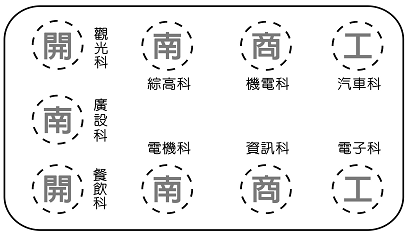 